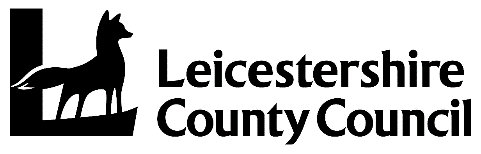 NOTTINGHAMSHIRE FIRE AUTHORITYPENSION BOARD 9TH OCTOBER 2020REPORT FROM LEICESTERSHIRE COUNTY COUNCIL – PENSION ADMINISTRATORPENSION FUND ADMINISTRATION REPORT – QUARTER 1st JULY 2020 TO 30TH SEPTEMBER 2020Purpose of the Report	To inform the Fire Pension Board of fire-fighter pension administration in the quarter.This is designed to assist the Fire Pension Board. It is also considered best practise to provide a report of this type.	Annual Benefit Statements / Year-end / Taxation Saving StatementsLeicestershire County Council have issued the annual benefit statements by 31st August 2020.The pension savings statements are currently being prepared. There have been 15 cases identified for 2019 to 2020. These were issued by the deadline of 6th October 2020.Valuation 2020The Government Actuary’s Department (GAD) has issued the final 2020 valuation data specifications for FPS England. Pensions have started work on the valuation and aim to complete this prior to the hand over of administration to West Yorkshire Pension Fund. Regulation ChangesNone since the last report Risk and Breaches – (material or not)None GMP Reconciliation The total remaining cases is 5. HMRC are sending final data cuts to administrators. Pensions will check that the remaining cases have been resolved in the final data cut once this arrives.Termination of AdministrationThe Pension Section and Nottinghamshire Fire and Rescue Service are currently working with West Yorkshire Pension Fund to move the pension administration to West Yorkshire. Data extracts have been prepared for West Yorkshire as well as supplementary information that they require. West Yorkshire have sent contracts out to all three fire authorities which have now been signed.Key Performance IndicatorsQuarter 1st July 2020 to 30th September 2020Retirement benefits notified to members within 10 days of paperwork received was achieved in 100% of cases.Pension payments made within 5 working days of receiving a member’s election was achieved in100% of cases.Death related benefits notified to dependant within 10 working days of notifications was achieved in 100% of cases.Death related payments made within 5 working days was achieved in 100% of cases.Officers to ContactIan Howe – Pensions Manager - telephone (0116) 305 6945Elena Johnston – Fire Pensions Team Manager - telephone (0116) 305 8216